ΘΕΜΑ: «Κάλεσμα εθελοντών 2ου Φεστιβάλ Παιχνιδιού»	Η οργανωτική επιτροπή του 2ου Φεστιβάλ Παιχνιδιού καλεί τους εκπαιδευτικούς που δήλωσαν να είναι εθελοντές/ντριες, σε συνάντηση τη Δευτέρα 7 Μαΐου 2018, στις 13.45, στο γραφείο 510 της Διεύθυνσης, για την οργάνωση και κατανομή των εργαστηρίων.	Επίσης, καλούνται όσοι εκπαιδευτικοί δε δήλωσαν και επιθυμούν να συμμετέχουν εθελοντικά στη μεγάλη αυτή γιορτή του παιχνιδιού, να παρευρεθούν στην παραπάνω συνάντηση. Σας γνωρίζουμε ότι η ανάγκη για την υποστήριξη της διοργάνωσης είναι πολύ μεγάλη και η ελάχιστη συμμετοχή του καθενός θα είναι πολύτιμη, για την άρτια και επιτυχή διοργάνωση του Φεστιβάλ.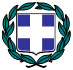 ΕΛΛΗΝΙΚΗ ΔΗΜΟΚΡΑΤΙΑΥΠΟΥΡΓΕΙΟ ΠΑΙΔΕΙΑΣ ΕΡΕΥΝΑΣ ΚΑΙ ΘΡΗΣΚΕΥΜΑΤΩΝΠΕΡΙΦΕΡΕΙΑΚΗ ΔΙΕΥΘΥΝΣΗ Π. & Δ. Ε.ΑΝΑΤΟΛΙΚΗΣ ΜΑΚΕΔΟΝΙΑΣ - ΘΡΑΚΗΣΔΙΕΥΘΥΝΣΗ ΠΡΩΤ. ΕΚΠ/ΣΗΣ ΚΑΒΑΛΑΣΤαχ. Δ/νση		: Εθνικής Αντίστασης 20			Διοικητήριο (Γραφείο 510)Τ.Κ. – Πόλη		: 65110 ΚαβάλαΠληροφορίες                       : Παπάζογλου ΠαναγιώτηςΤηλέφωνο 		: 2510291559, 2513503559 FAX			: 2510291504Ιστοσελίδα		: http://dipe.kav.sch.grΗλεκτρονική διεύθυνση	: ypsd@dipe.kav.sch.grΚαβάλα, 4/5/2018Α.Π.: Φ.23.1/2243ΕΛΛΗΝΙΚΗ ΔΗΜΟΚΡΑΤΙΑΥΠΟΥΡΓΕΙΟ ΠΑΙΔΕΙΑΣ ΕΡΕΥΝΑΣ ΚΑΙ ΘΡΗΣΚΕΥΜΑΤΩΝΠΕΡΙΦΕΡΕΙΑΚΗ ΔΙΕΥΘΥΝΣΗ Π. & Δ. Ε.ΑΝΑΤΟΛΙΚΗΣ ΜΑΚΕΔΟΝΙΑΣ - ΘΡΑΚΗΣΔΙΕΥΘΥΝΣΗ ΠΡΩΤ. ΕΚΠ/ΣΗΣ ΚΑΒΑΛΑΣΤαχ. Δ/νση		: Εθνικής Αντίστασης 20			Διοικητήριο (Γραφείο 510)Τ.Κ. – Πόλη		: 65110 ΚαβάλαΠληροφορίες                       : Παπάζογλου ΠαναγιώτηςΤηλέφωνο 		: 2510291559, 2513503559 FAX			: 2510291504Ιστοσελίδα		: http://dipe.kav.sch.grΗλεκτρονική διεύθυνση	: ypsd@dipe.kav.sch.grΠΡΟΣ:Τους/τις Δ/ντές/ντριες και Προϊσταμένους/νες όλων των σχολικών μονάδων της Διεύθυνσης Πρωτοβάθμιας Εκπαίδευσης ΚαβάλαςΕΛΛΗΝΙΚΗ ΔΗΜΟΚΡΑΤΙΑΥΠΟΥΡΓΕΙΟ ΠΑΙΔΕΙΑΣ ΕΡΕΥΝΑΣ ΚΑΙ ΘΡΗΣΚΕΥΜΑΤΩΝΠΕΡΙΦΕΡΕΙΑΚΗ ΔΙΕΥΘΥΝΣΗ Π. & Δ. Ε.ΑΝΑΤΟΛΙΚΗΣ ΜΑΚΕΔΟΝΙΑΣ - ΘΡΑΚΗΣΔΙΕΥΘΥΝΣΗ ΠΡΩΤ. ΕΚΠ/ΣΗΣ ΚΑΒΑΛΑΣΤαχ. Δ/νση		: Εθνικής Αντίστασης 20			Διοικητήριο (Γραφείο 510)Τ.Κ. – Πόλη		: 65110 ΚαβάλαΠληροφορίες                       : Παπάζογλου ΠαναγιώτηςΤηλέφωνο 		: 2510291559, 2513503559 FAX			: 2510291504Ιστοσελίδα		: http://dipe.kav.sch.grΗλεκτρονική διεύθυνση	: ypsd@dipe.kav.sch.grΚΟΙΝ:Ο Διευθυντής Π.Ε. ΚαβάλαςΚωνσταντίνος Μπαντίκος 